Tableaux de rapports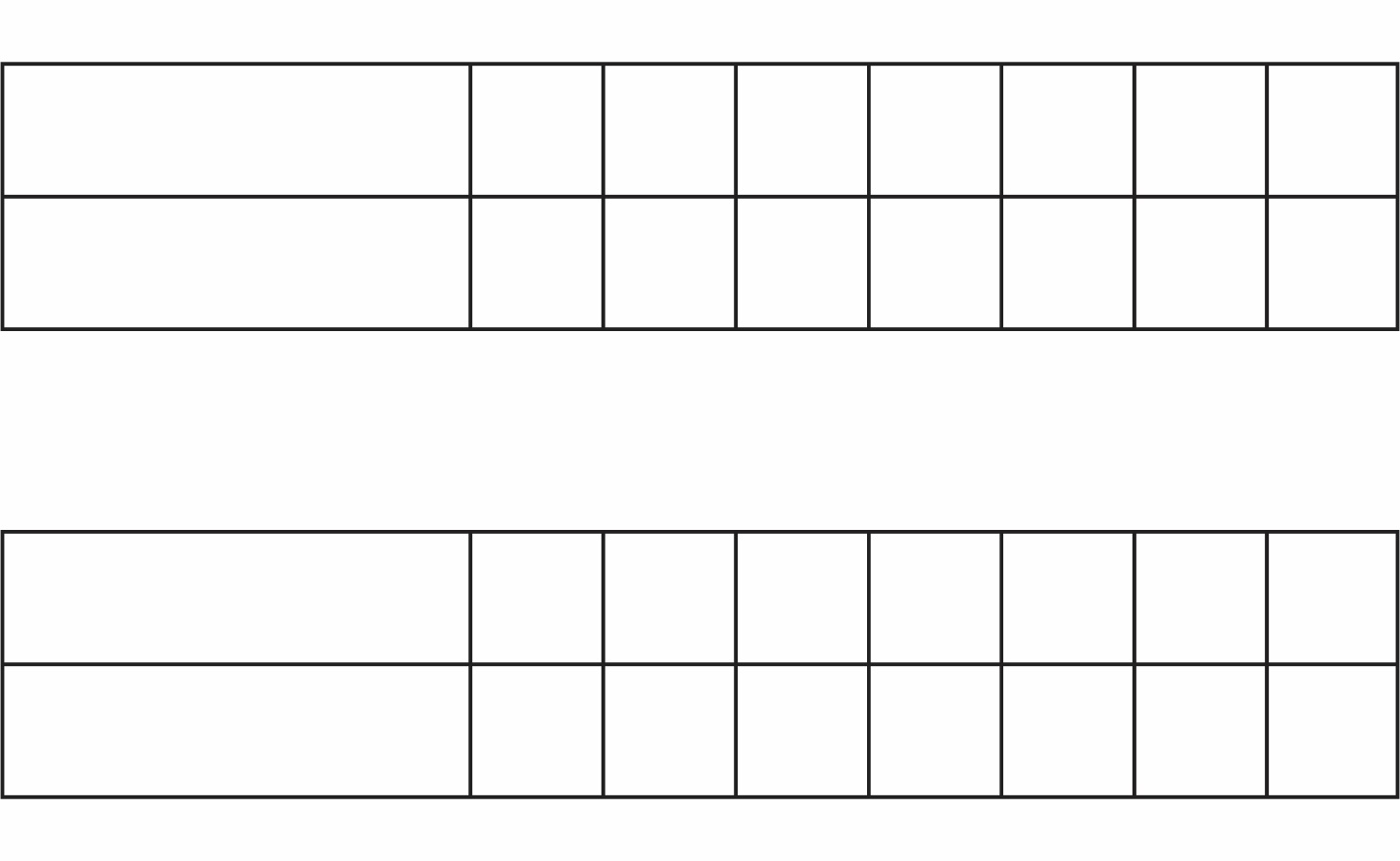 